Hipòtesi: s’escapen les vitamines del suc?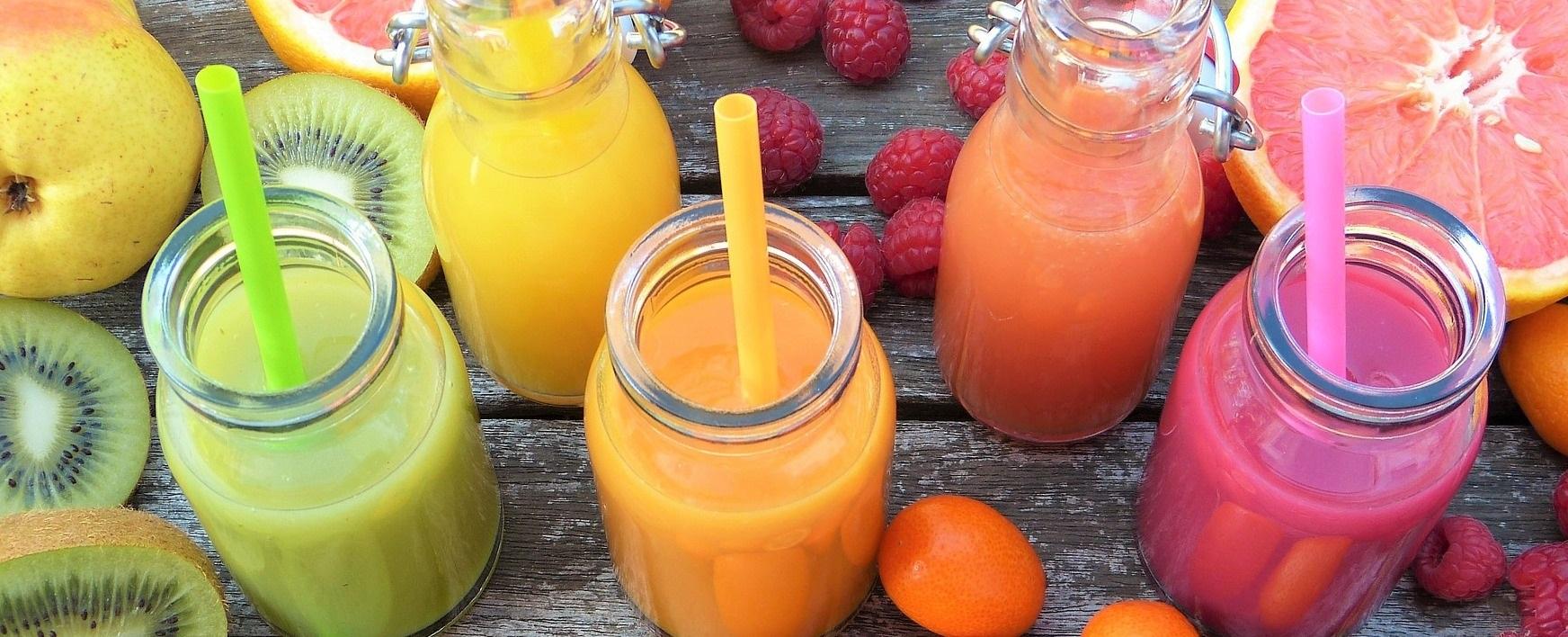 Avui fareu una recerca per a després, un altre dia, comprovar-ho experimentalment. Primer, llegeix els següents articles i analitza la fiabilitat d’aquests. Article de cadena serArticle de maldita cienciaAra, fes una recerca sobre: L’estructura molecular de la vitamina CGrups funcionals principalsPropietats fisicoquímiques (com la seva solubilitat) Anàlisi de les funcions biològiques que aquesta acompleix en el cos.A continuació, has de pensar una sèrie de variables experimentals diferents (per exemple: efecte de la llum al suc) i adients per analitzar el contingut de vitamina C dels sucs de taronja i per poder comprovar la hipòtesi inicial de: s’escapen les vitamines del suc?Has de tenir en compte que les variables i el procediment experimental es basarà en la reacció d’oxidació-reducció entre l’àcid ascòrbic i el diiode. Escriu i ajusta la reacció. Finalment, en funció de les variables que has elegit, pensa quins materials i reactius químics es necessitaran, així com l’indicador adequat per dur a terme la pràctica experimental. 